Как сделать так, чтобы осенняя прогулка стала для детей интересной и познавательной?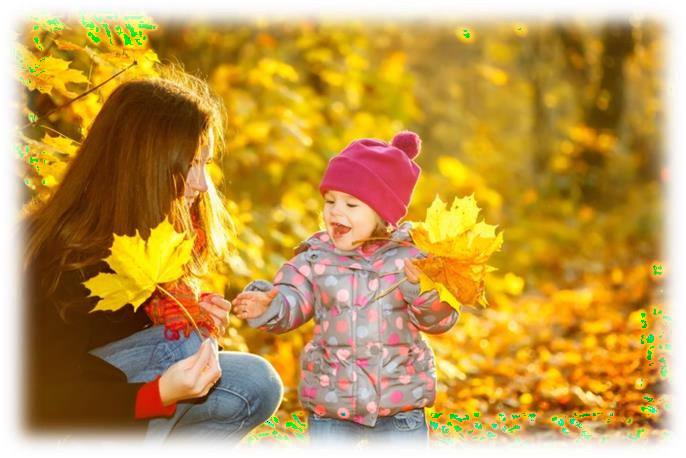 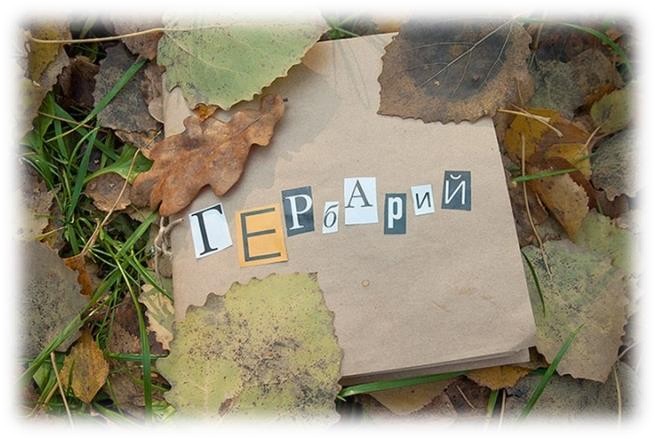 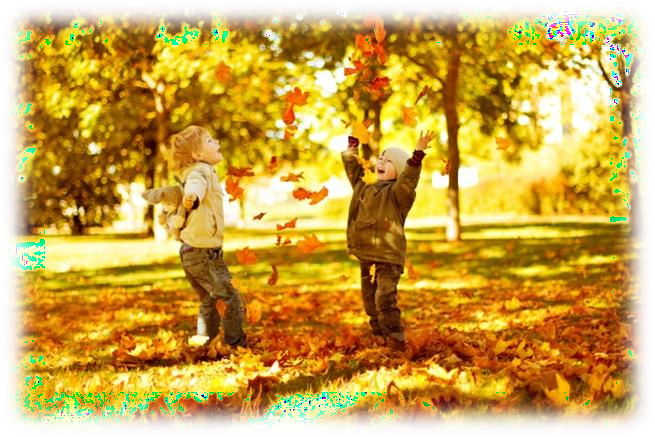 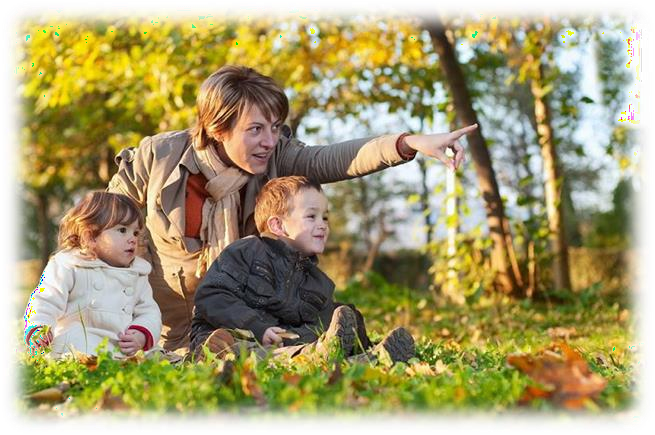 Чем можно занять ребёнка на прогулке осенью?Осень переходный сезон, в это время природа очень быстро меняется. Сначала появляются яркие краски, потом листва с деревьев опадает, и они становятся серыми и унылыми. Температура воздуха понижается, и ребенок понимает, что на улице с каждым днем становится все холоднее. Одежда становится объемной, тяжелой и не очень удобной. Но именно в это время года легко привлечь внимание детей к природе, заинтересовать их и показать, как устроена жизнь.«Гербарий».Одно из интереснейших занятий в это время года — сборка гербария.«Волшебная природа».Это занятие заключается в том, чтобы просто гулять, наблюдая, прислушиваясь к звукам вокруг: к шуршанию листвы под ногами, щебетанию птиц. Ищите, находите красивые листья, шишечки и веточки. Устройте соревнование, кто громче зашуршит листвой, кто найдет самый большой лист, кто найдет самый красный лист и т. д.Наблюдение.Наблюдайте за природой, например, что делают осенью птицы.Понаблюдайте за насекомыми. Обратите внимание ребенка на деревья, на смену их наряда. Поищите шиповник, он можете еще цвести, хотя на кустах давно созрели ягоды. Дайте понюхать ребенку этот цветок, запах запомнится ребенку и оставит приятное впечатление.Приметы осени.Белки делают большой запас на зимужди зимой сильных морозов.Много рябины уродилось — значит, осень дождливая будет, а зима морозная.Высоко птицы перелетные летят — холода уже близко.Если листва с деревьев опала оченьбыстро, то зима будет холодной.Листва с берез опадает неравномернодолго снега не будет.Кошка мордочку прячет, хвостикомприкрывает — к похолоданию.Заготовка природного материала.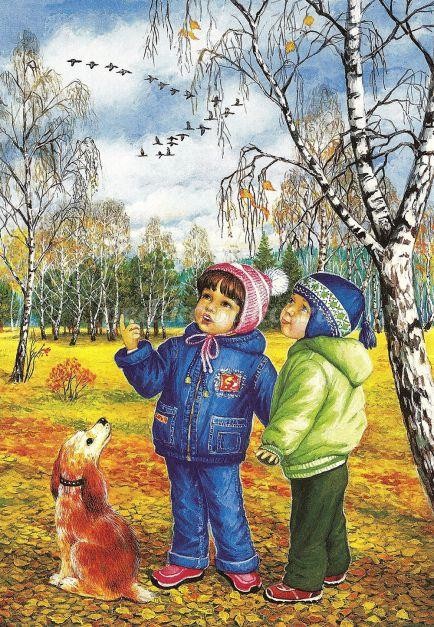 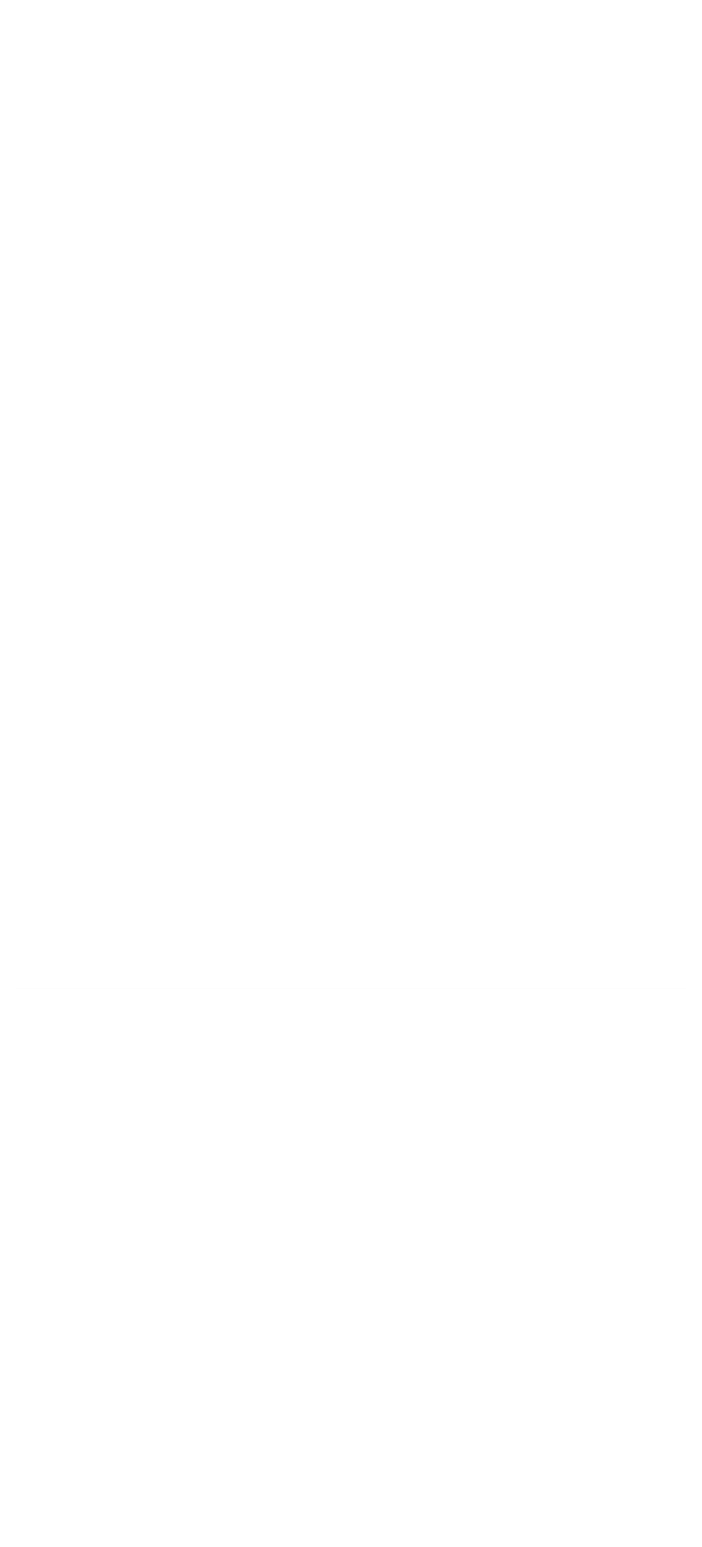 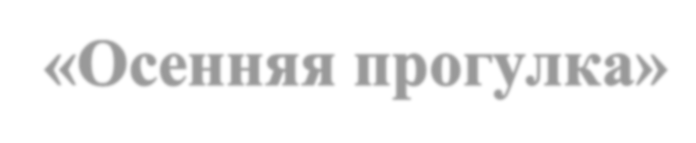 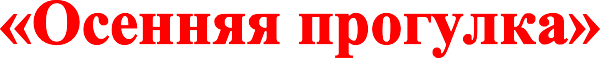 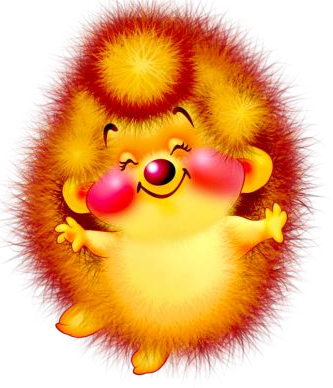 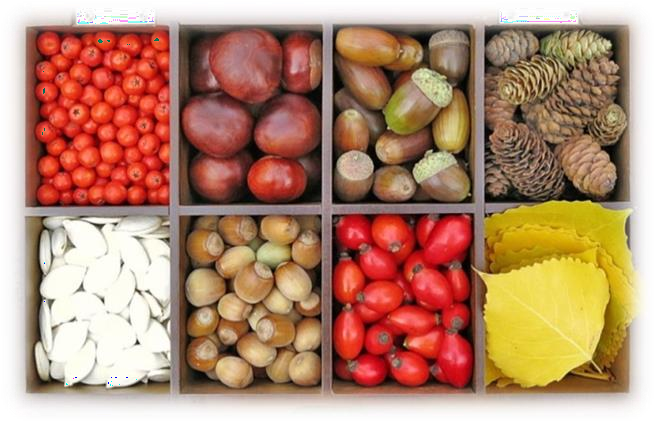 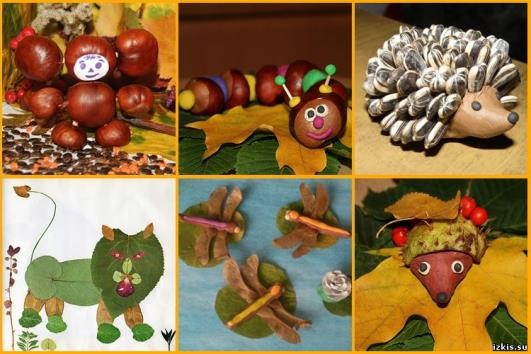 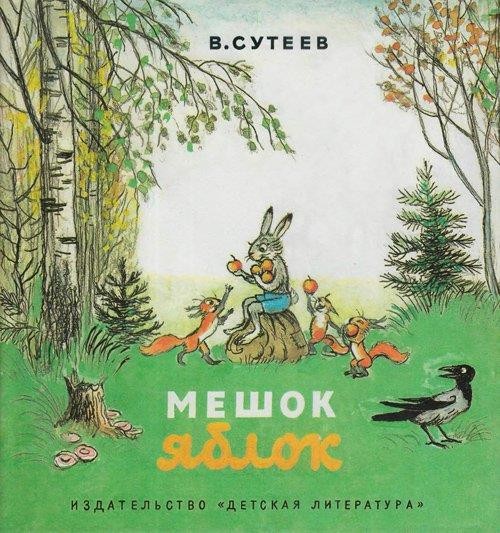 Собирать природный материал можно круглый год, так как у каждого времени года есть свои прелести; семена ясеня, клена собирают даже зимой. Ранней весной можно засушить цветы и листья ландыша, тюльпанов, купавки, едкого лютика. В начале лета собрать тополиный пух, в разгар лета заготовить разные цветы лесов, полей, лугов и чуть позже - золотую и багряную листву осенних деревьев.Особенно богатую палитру красок дает осень.Заготовленный природный материал, можно использовать в творческих работах.На осеннюю тему существует много сказок – прогулка станет отличным поводом вспомнить и инсценировать их на фоне природы!Старайтесь начинать каждое утро с улыбки и хорошего настроения, тогда и Вам, и Вашим детям осенняя депрессия не страшна!Спасибо за внимание!\С уважением, воспитатель Лешукова И.А.МАОУ ДОД д/с «Сказка» корпус «Звёздочка»с. Омутинское 2023 г